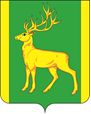 РОССИЙСКАЯ ФЕДЕРАЦИЯИРКУТСКАЯ ОБЛАСТЬАДМИНИСТРАЦИЯ МУНИЦИПАЛЬНОГО ОБРАЗОВАНИЯКУЙТУНСКИЙ РАЙОНП О С Т А Н О В Л Е Н И Е«___» ________  2023 г.                                  р. п. Куйтун                                            № _____О внесении изменений в муниципальную программу «Развитие культуры муниципального образования Куйтунский район на 2022-2026 годы» утверждённую постановлением администрации муниципального образования Куйтунский район от 29 января 2021 года № 80-п «Об утверждении муниципальной программы «Развитие культуры муниципального образования Куйтунский район на 2022-2026 годы»В соответствии со ст. 179 Бюджетного Кодекса Российской Федерации, федеральным законом от 06.10.2003 № 131 - ФЗ «Об общих принципах организации местного самоуправления в Российской Федерации», Указом Президента Российской Федерации от 07.05.2018 № 204 «О национальных целях и стратегических задачах развития Российской Федерации на период до 2024 года», Порядком разработки, реализации и оценки эффективности реализации муниципальных программ муниципального образования Куйтунский район утвержденного постановлением администрации муниципального образования Куйтунский район от 18.04.2014 г. № 265-п,  руководствуясь ст. 37, 46 Устава муниципального образования Куйтунский район, администрация муниципального образования Куйтунский районП О С Т А Н О В Л Я Е Т:1.   Внести в муниципальную программу «Развитие культуры муниципального образования Куйтунский район на 2022-2026 годы», утвержденную постановлением администрации муниципального образования Куйтунский район от 29 января 2021 года № 80-п «Об утверждении муниципальной программы «Развитие культуры муниципального образования Куйтунский район на 2022-2026 годы» следующие изменения: 1.1. п.8 Объем и источники финансирования муниципальной программы Главы 1 Паспорта муниципальной программы изложить в новой редакции (Приложение 1).1.2. Глава 5 Объем и источники финансирования муниципальной программы изложить в новой редакции (Приложение 2).1.3. Приложение 3 к муниципальной программе «Развитие культуры муниципального образования Куйтунский район на 2022-2026 годы» Система мероприятий муниципальной программы «Развитие культуры муниципального образования Куйтунский район на 2022-2026 годы» изложить в новой редакции (Приложение 3).2. Отделу организационной и кадровой работы администрации муниципального образования Куйтунский район:- разместить в сетевом издании «Официальный сайт муниципального образования Куйтунский район» в информационно-телекоммуникационной сети «Интернет» куйтунскийрайон.рф;- внести информационную справку на сайте о дате внесения изменений.3. Управляющему делами администрации муниципального образования Куйтунский район Чуйкиной И.В. опубликовать настоящее постановление в газете «Вестник Куйтунского района».4. Начальнику архивного отдела Хужеевой Е.В. внести информационную справку в оригинал постановления администрации муниципального образования Куйтунский район от 29.01.2021 года № 80-п о дате внесения изменений.5. Настоящее постановление вступает в силу после его официального опубликования.6.    Контроль за исполнением настоящего постановления возложить на начальника отдела культуры администрации муниципального образования Куйтунский район Колесову Е.Е. Мэр муниципального образования Куйтунский район 	                                                                                         А.А. НепомнящийСписок рассылки:1. В дело – 1 экз.; 2. Орг. отдел – 2 экз.; 3. Фин. управление – 1 экз.4. Отдел социально-экономического развития – 1 экз. 5. Отдел учета и отчетности – 1 экз. Исполнитель: _____________ А.А. Кравченко Приложение 1к постановлению администрации муниципального образования Куйтунский район от «___» ________ 2023 г. № _____Муниципальная программа «Развитие культуры муниципального образования Куйтунский район» на 2022-2026 годыГлава 1. Паспорт муниципальной программыПриложение 2 к постановлению администрации муниципального образования Куйтунский район от «___» _________ 2023 г. № _____Глава 5. Объем и источники финансированиямуниципальной программыПриложение 3к постановлению администрации муниципального образования Куйтунский район от «___» __________ 2023 г. № _____Система мероприятий муниципальной программы  «Развитие культуры муниципального образования Куйтунский район» на 2022-2026 годыПодготовил:Старший инспектор отдела культуры администрации муниципального образования Куйтунский район                                                  «___»____________2023 гА.А. КравченкоСогласовано:Исполняющий обязанности начальника отделапо правовым вопросам администрациимуниципального образования Куйтунский район «___»____________2023 гВ.В. КашлаковаНачальник отдела культуры администрации муниципального образования Куйтунский район«___»____________2023 г         Е.Е. КолесоваНачальник отдела социально-экономического развития администрации муниципального образования Куйтунский район «___»____________2023 гВ.М. ХлебниковаНачальник финансового управления администрации муниципального образования Куйтунский район «___»____________2023 гН.А. КовшароваНачальник отдела учета и отчетности администрации муниципального образования Куйтунский район «___»____________2023 гЕ.П. Зверева№п/пНаименование характеристик муниципальной программыСодержание характеристик муниципальной программы1.237.Сроки реализации муниципальной программы2022-2026 гг.8.Объем и источники финансирования муниципальной программы Общий объем финансирования муниципальной программы составляет 212 876,47 тыс. руб., в том числе:2) по годам реализации: а) 2022 год – 41 682,31 тыс. руб.;б) 2023 год – 44 036,58 тыс. руб.;в) 2024 год – 38 443,2 тыс. руб.;г) 2025 год – 44 362,2 тыс. руб.;д) 2026 год – 44 362,2 тыс. руб.;3) по источникам финансирования:а) федеральный бюджет – 624,49 тыс. руб.;б) областной бюджет – 49 186 тыс. руб.;в) местный бюджет – 163 065,38 тыс. руб., в том числе платные услуги 3 103,2 тыс. руб. и добровольные пожертвования 2,6 тыс. руб.Источник финансированияОбъем финансирования, тыс. руб.Объем финансирования, тыс. руб.Объем финансирования, тыс. руб.Объем финансирования, тыс. руб.Объем финансирования, тыс. руб.Объем финансирования, тыс. руб.Источник финансированияза весь период реализации муниципальной программыв том числе по годамв том числе по годамв том числе по годамв том числе по годамв том числе по годамИсточник финансированияза весь период реализации муниципальной программы2022год2023год2024год2025год2026 год1234567Муниципальная программа «Развитие культуры» муниципального образования Куйтунский район на 2022 – 2026 годы.Муниципальная программа «Развитие культуры» муниципального образования Куйтунский район на 2022 – 2026 годы.Муниципальная программа «Развитие культуры» муниципального образования Куйтунский район на 2022 – 2026 годы.Муниципальная программа «Развитие культуры» муниципального образования Куйтунский район на 2022 – 2026 годы.Муниципальная программа «Развитие культуры» муниципального образования Куйтунский район на 2022 – 2026 годы.Муниципальная программа «Развитие культуры» муниципального образования Куйтунский район на 2022 – 2026 годы.Муниципальная программа «Развитие культуры» муниципального образования Куйтунский район на 2022 – 2026 годы.Всего, в том числе:212 876,4741 682,3144 036,5838 443,244 362,244 362,2Местный бюджет муниципального образования163 065,3827 516,6831 936,2830 595,636 508,4136 508,41Областной бюджет49 186,5714 034,3711 975,337 712,657 732,117 732,11Федеральный бюджет624,49131,25124,95124,95121,67121,67N п/пНаименование основных мероприятийНаименование основных мероприятийОтветственный исполнитель и соисполни-телиПериод реализацииИсточники финансированияОбъем финансирования всего, тыс. руб.в том числе по годамв том числе по годамв том числе по годамв том числе по годамв том числе по годамСвязь с показателями результатив-ности мероприятий программыN п/пНаименование основных мероприятийНаименование основных мероприятийОтветственный исполнитель и соисполни-телиПериод реализацииИсточники финансированияОбъем финансирования всего, тыс. руб.2022 год2023год2024год2025год 2026годСвязь с показателями результатив-ности мероприятий программы122345678910111.Задача 1. Развитие художественно-творческой деятельности, создание условий для сохранения и развития местного традиционного народного художественного творчества.Задача 1. Развитие художественно-творческой деятельности, создание условий для сохранения и развития местного традиционного народного художественного творчества.Задача 1. Развитие художественно-творческой деятельности, создание условий для сохранения и развития местного традиционного народного художественного творчества.Задача 1. Развитие художественно-творческой деятельности, создание условий для сохранения и развития местного традиционного народного художественного творчества.Задача 1. Развитие художественно-творческой деятельности, создание условий для сохранения и развития местного традиционного народного художественного творчества.Задача 1. Развитие художественно-творческой деятельности, создание условий для сохранения и развития местного традиционного народного художественного творчества.Задача 1. Развитие художественно-творческой деятельности, создание условий для сохранения и развития местного традиционного народного художественного творчества.Задача 1. Развитие художественно-творческой деятельности, создание условий для сохранения и развития местного традиционного народного художественного творчества.Задача 1. Развитие художественно-творческой деятельности, создание условий для сохранения и развития местного традиционного народного художественного творчества.Задача 1. Развитие художественно-творческой деятельности, создание условий для сохранения и развития местного традиционного народного художественного творчества.Задача 1. Развитие художественно-творческой деятельности, создание условий для сохранения и развития местного традиционного народного художественного творчества.Задача 1. Развитие художественно-творческой деятельности, создание условий для сохранения и развития местного традиционного народного художественного творчества.1.1Организация деятельности муниципального казенного учреждения культуры «Социально-культурное объединение», далее по тексту МКУК СКООрганизация деятельности муниципального казенного учреждения культуры «Социально-культурное объединение», далее по тексту МКУК СКОМКУК СКО2022-2026 гг.Всегов т. ч.РБОБ79 534,8160 462,5519 072,2515 160,3310 319,94 840,4217 774,8812 050,25 724,6813 955,211 125,352 829,8516 322,213 483,552 838,6516 322,213 483,552 838,651.1.1Заработная платаЗаработная платаМКУК СКО2022-2026 гг.Всегов т.ч.РБОБ52 900,635 823,017 077,579 705,874 865,454 840,429 958,736 228,733 730,09 180,06 350,142 829,8512 028,09 189,342 838,6512 028,09 189,342 838,651.1.2Начисления на з/п.Начисления на з/п.МКУК СКО2022-2026 гг.РБ16 746,942 863,343 017,63 622,03 622,03 622,01.1.3Прочая закупка товаров, работ, услуг для муниципальных нуждПрочая закупка товаров, работ, услуг для муниципальных нуждМКУК СКО2022-2026 гг.Всегов т.ч.РБОБ7 593,375 598,691 994,682 171,422 171,4204 280,352 285,671 994,68701,2701,20220,2220,20220,2220,201.1.4Повышения квалификацииПовышения квалификацииМКУК СКО2022-2026 гг.РБ95,1648,147,060001.1.5.Платные услугиПлатные услугиМКУК СКО2022-2026 гг.Платные услуги2 198,74371,6471,14452,0452,0452,02.Задача 2. Сохранение культурного наследия и расширение доступа граждан к культурным ценностям и информации.Задача 2. Сохранение культурного наследия и расширение доступа граждан к культурным ценностям и информации.Задача 2. Сохранение культурного наследия и расширение доступа граждан к культурным ценностям и информации.Задача 2. Сохранение культурного наследия и расширение доступа граждан к культурным ценностям и информации.Задача 2. Сохранение культурного наследия и расширение доступа граждан к культурным ценностям и информации.Задача 2. Сохранение культурного наследия и расширение доступа граждан к культурным ценностям и информации.Задача 2. Сохранение культурного наследия и расширение доступа граждан к культурным ценностям и информации.Задача 2. Сохранение культурного наследия и расширение доступа граждан к культурным ценностям и информации.Задача 2. Сохранение культурного наследия и расширение доступа граждан к культурным ценностям и информации.Задача 2. Сохранение культурного наследия и расширение доступа граждан к культурным ценностям и информации.Задача 2. Сохранение культурного наследия и расширение доступа граждан к культурным ценностям и информации.2.1.Организация деятельности муниципального казенного учреждения культуры «Куйтунский районный краеведческий музей», далее по тексту МКУК КРКМОрганизация деятельности муниципального казенного учреждения культуры «Куйтунский районный краеведческий музей», далее по тексту МКУК КРКММКУК КРКМ2022-2026 гг.Всегов т.ч.РБОБ17 598,0513 874,83 723,234 705,83 772,35933,453 994,253 331,25663,03 040,02 332,54707,462 929,02 219,33709,662 929,02 219,33709,662.1.1Пополнение музейных фондов. Приобретение экспонатовПополнение музейных фондов. Приобретение экспонатовМКУК КРКМ2022-2026 гг.РБ0,00,00,00,00,00,0Доля населения, участвующего в мероприятиях проводимых музеем, составит 13,4 % к 2025 году.2.1.2Приобретение основных средств: витрин, ПК, принтера, несгораемых шкафов для архиваПриобретение основных средств: витрин, ПК, принтера, несгораемых шкафов для архиваМКУК КРКМ2022-2026 гг.РБ0,0 0,00,00,00,00,0Доля населения, участвующего в мероприятиях проводимых музеем, составит 13,4 % к 2025 году.2.1.3Разработка проектно-сметной документации на капитальный ремонт здания МКУК КРКМРазработка проектно-сметной документации на капитальный ремонт здания МКУК КРКММКУК КРКМ2022-2026гг.РБ1 844,81 352,5492,30,00,00,02.1.4Заработная платаЗаработная платаМКУК КРКМ2022-2026 гг.Всегов т.ч.РБОБ10 085,536 362,273 723,232 037,861 104,41933,452 141,671 478,67663,01 642,0934,53707,462 132,01 422,33 709,662 132,01 422,33 709,662.1.5Начисления на з/пНачисления на з/пМКУК КРКМ2022-2026 гг.РБ3 139,46590,26617,2644,0644,0644,02.1.6Текущий ремонтТекущий ремонтМКУК КРКМ2022-2026 гг.РБ0,00,00,00,00,00,0Доля объектов культуры МО Куйтунский район,находящихся в удовлетворительномсостоянии,  увеличится с 50% в 2022 году до 100% в 2025 году;2.1.7Прочая закупка товаров, работ, услуг для муниципальных нуждПрочая закупка товаров, работ, услуг для муниципальных нуждМКУК КРКМ2022-2026 гг.РБ2 212,11645,73653,86705,5103,51103,512.1.7Платные услугиПлатные услугиМКУК КРКМ2022-2026 гг.РБ 258,1666,4589,2133,534,534,52.1.8Повышение квалификации, переподготовка работников культурыПовышение квалификации, переподготовка работников культурыМКУК КРКМ2022-2026 гг.РБ58,013,0015,015,015,0Доля работников культуры, повысивших квалификацию, составит 100% к 2025 году.3.Задача 3. Повышение качества предоставления библиотечных услуг населению.Задача 3. Повышение качества предоставления библиотечных услуг населению.Задача 3. Повышение качества предоставления библиотечных услуг населению.Задача 3. Повышение качества предоставления библиотечных услуг населению.Задача 3. Повышение качества предоставления библиотечных услуг населению.Задача 3. Повышение качества предоставления библиотечных услуг населению.Задача 3. Повышение качества предоставления библиотечных услуг населению.Задача 3. Повышение качества предоставления библиотечных услуг населению.Задача 3. Повышение качества предоставления библиотечных услуг населению.Задача 3. Повышение качества предоставления библиотечных услуг населению.Задача 3. Повышение качества предоставления библиотечных услуг населению.3.1Организация деятельности муниципального казенного учреждения культуры «Куйтунская межпоселенческая районная библиотека», далее по тексту МКУК КМРБОрганизация деятельности муниципального казенного учреждения культуры «Куйтунская межпоселенческая районная библиотека», далее по тексту МКУК КМРБМКУК КМРБ2022-2026 гг.ВСЕГО:РБОБФБ52 855,9740 124,8412 106,64624,4910 483,325 949,024 403,05131,2510 497,657 927,052 445,65124,959 569,007 693,711 750,34124,9511 153,009 277,531 753,8121,6711 153,009 277,531 753,8121,673.1.1Комплектование книжного фондаКомплектование книжного фондаМКУК КМРБ2022-2026 гг.Всегов т.ч.РБОБФБ913,671,8217,29624,49186,1711,1743,75131,25177,2310,6341,65124,95216,650,041,65124,95166,8045,12121,67166,8045,12121,67Доля населения участвующего в мероприятиях проводимых  библиотекой    возрастет до 68,5%  к 2025 году;3.1.3Заработная платаЗаработная платаМКУК КМРБ2022-2026 гг.Всегов т.ч.РБОБ35 883,3723 994,0311 889,347 308,922 949,624 359,37 074,454 670,452 404,05 942,04 233,321 708,687 779,06 070,321 708,687 779,06 070,321 708,683.1.4Начисления на з/п.Начисления на з/п.МКУК КМРБ2022-2026 гг.РБ11 233,762 110,182 121,582 334,02 334,02 334,03.1.5Укрепление материально-технической базы учреждения, прочая закупка товаров, работ, услуг для муниципальных нуждУкрепление материально-технической базы учреждения, прочая закупка товаров, работ, услуг для муниципальных нуждМКУК КМРБ2022-2026 гг.РБ4 331,94796,951 007,17981,4773,21773,213.1.6Платные услугиПлатные услугиМКУК КМРБ2022-2026 гг.РБ405,065,2104,875,080,080,03.1.7Повышение квалификации, переподготовка работников культурыПовышение квалификации, переподготовка работников культурыМКУК КМРБ2022-2026 гг.РБ88,315,912,420,020,020,0Доля работников культуры повысивших квалификацию составит 100% к 2025 году.4.Задача 4. Повышение качества предоставления дополнительного образования детей в сфере культуры.Задача 4. Повышение качества предоставления дополнительного образования детей в сфере культуры.Задача 4. Повышение качества предоставления дополнительного образования детей в сфере культуры.Задача 4. Повышение качества предоставления дополнительного образования детей в сфере культуры.Задача 4. Повышение качества предоставления дополнительного образования детей в сфере культуры.Задача 4. Повышение качества предоставления дополнительного образования детей в сфере культуры.Задача 4. Повышение качества предоставления дополнительного образования детей в сфере культуры.Задача 4. Повышение качества предоставления дополнительного образования детей в сфере культуры.Задача 4. Повышение качества предоставления дополнительного образования детей в сфере культуры.Задача 4. Повышение качества предоставления дополнительного образования детей в сфере культуры.Задача 4. Повышение качества предоставления дополнительного образования детей в сфере культуры.4.1.«Организация деятельности муниципального казенного учреждения дополнительного образования «Межпоселенческая детская школа искусств», далее по тексту МКУ ДО МДШИ«Организация деятельности муниципального казенного учреждения дополнительного образования «Межпоселенческая детская школа искусств», далее по тексту МКУ ДО МДШИМКУ ДО МДШИ2022-2026 гг.Всегов т.ч.РБОБ62 887,6648 603,2114 284,4511 332,867 475,413 857,4511 769,88 627,83 142,011 869,09 444,02 425,013 958,011 528,02 430,013 958,011 528,02 430,04.1.1Заработная платаЗаработная платаМКУ ДО МДШИ2022-2026 гг.ВсегоРБОБ44 699,5930 415,1414 284,457 645,653 788,23 857,458 350,35 208,33 142,08 335,645 910,642 425,010 184,07 754,02 430,010 184,07 754,02 430,04.1.2Начисления на з/п.Начисления на з/п.МКУ ДО МДШИ2022-2026 гг.РБ13 393,682 191,412 532,912 517,363 076,03 076,04.1.3Укрепление материально-технической базы, прочая закупка товаров, работ, услуг для муниципальных нужд, уплата налогов, сборов и иных платежей.   Укрепление материально-технической базы, прочая закупка товаров, работ, услуг для муниципальных нужд, уплата налогов, сборов и иных платежей.   МКУ ДО МДШИ2022-2026 гг.РБ4 403,71 419,7797,0941,0623,0623,0Повышение конкурентно-способности среди учащихся, учреждений; Создание безопасных условий для оптимального развития обучающихся; Создание условия пребывания людей с ОВЗ4.1.4Курсы повышения квалификацииКурсы повышения квалификацииМКУ ДО МДШИ2022-2026 ггРБ146,927,235,728,028,028,0Повышение качества подготовки обучающихся в образовательной и творческой деятельности4.1.5Добровольные пожертвованияДобровольные пожертвованияМКУ ДО МДШИ2022-2026 ггРБ2,62,600004.1.6Платные услугиПлатные услугиМКУ ДО МДШИ2022-2026 ггРБ241,346,354,047,047,047,05.Задача 5. Привлечение и закрепление кадров отрасли культуры в муниципальном образовании Куйтунский районЗадача 5. Привлечение и закрепление кадров отрасли культуры в муниципальном образовании Куйтунский районЗадача 5. Привлечение и закрепление кадров отрасли культуры в муниципальном образовании Куйтунский районЗадача 5. Привлечение и закрепление кадров отрасли культуры в муниципальном образовании Куйтунский районЗадача 5. Привлечение и закрепление кадров отрасли культуры в муниципальном образовании Куйтунский районЗадача 5. Привлечение и закрепление кадров отрасли культуры в муниципальном образовании Куйтунский районЗадача 5. Привлечение и закрепление кадров отрасли культуры в муниципальном образовании Куйтунский районЗадача 5. Привлечение и закрепление кадров отрасли культуры в муниципальном образовании Куйтунский районЗадача 5. Привлечение и закрепление кадров отрасли культуры в муниципальном образовании Куйтунский районЗадача 5. Привлечение и закрепление кадров отрасли культуры в муниципальном образовании Куйтунский районЗадача 5. Привлечение и закрепление кадров отрасли культуры в муниципальном образовании Куйтунский район5.1Поддержка специалистов отрасли культуры в муниципальном образовании Куйтунский районПоддержка специалистов отрасли культуры в муниципальном образовании Куйтунский район2022-2026 ггРБ87,025,012,0025,025,05.1.1Предоставление денежной выплаты специалистам, приглашенным в учреждения культуры муниципального образования Куйтунский районПредоставление денежной выплаты специалистам, приглашенным в учреждения культуры муниципального образования Куйтунский районМКУК «СКО»2022-2026 ггРБ87,025,012,0025,025,05.1.2Предоставление ежемесячных денежных выплат студентам, в целях привлечения их в дальнейшем на должности специалистов учреждений культуры муниципального образования Куйтунский районПредоставление ежемесячных денежных выплат студентам, в целях привлечения их в дальнейшем на должности специалистов учреждений культуры муниципального образования Куйтунский район2022-2026 ггРБ000000Итого по программе, в том числе:Итого по программе, в том числе:Итого по программе, в том числе:Итого по программе, в том числе:Итого по программе, в том числе:Итого по программе, в том числе:212 876,4941 682,3144 036,5838 433,244 362,244 362,2федеральный бюджет                                                                         федеральный бюджет                                                                         федеральный бюджет                                                                         федеральный бюджет                                                                         федеральный бюджет                                                                         федеральный бюджет                                                                         624,49131,25124,95124,95121,67121,67областной бюджет                                                                      областной бюджет                                                                      областной бюджет                                                                      областной бюджет                                                                      областной бюджет                                                                      областной бюджет                                                                      49 186,5714 034,3711 975,337 712,657 732,117 732,11местный бюджет, местный бюджет, местный бюджет, местный бюджет, местный бюджет, местный бюджет, 163 065,3827 516,6831 936,2830 595,636 508,4136 508,41в том числе: в том числе: в том числе: в том числе: в том числе: в том числе: платные услугиплатные услугиплатные услугиплатные услугиплатные услугиплатные услуги3 103,2549,55719,15607,5613,5613,5добровольные пожертвованиядобровольные пожертвованиядобровольные пожертвованиядобровольные пожертвованиядобровольные пожертвованиядобровольные пожертвования2,62,60000